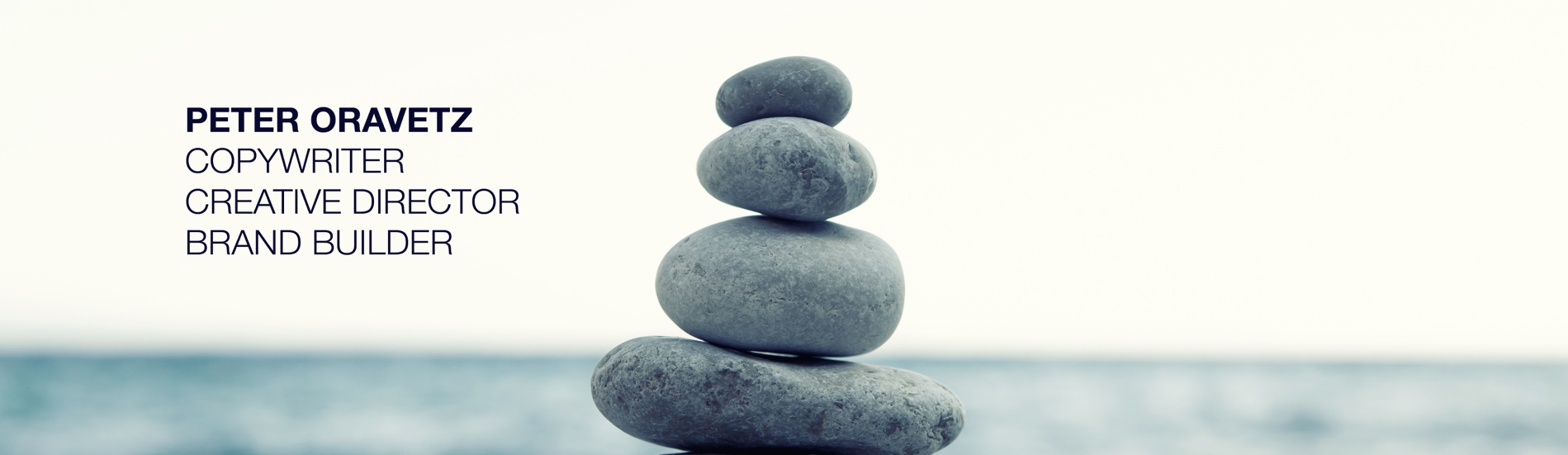 www.peteroravetz.com
peterbuildsbrands@gmail.com646.522.6956summaryAward-winning, versatile storyteller with blue-chip brand experience including Amazon, KPMG and Virgin Atlantic Airways among others. Whether it’s digital, print, direct mail, TV or social— I understand that it’s not just leveraging the media, but the emotional truth that captures the eyes and hearts of the audience.experiencefreelance creative director/copywriter
            Jan. 2017 - present• Broadreach, a teen adventure and educational travel company. Led rebranding efforts, including theme lines, brand voice, tone and style. Complete revamp of website.• Purdue NewU, Purdue’s new venture with the acquisition of Kaplan. Writing inaugural website and establishing brand voice and style.• NES Financial, a Silicon Valley FinTech company. Currently writing blogs, emails and articles geared toward various investor audiences.PMX Agency
associate creative director
            2014 – Jan. 2017
Accounts included Amazon, Genworth, KPMG, The American Heart Association, Audible, Feeding America, Paralyzed Veterans of America, Bobble, Tungsten Network
• Responsible for managing all the copy resources at the agency. • Integral to the new business effort with wins of the American Heart Association, Boys and Girls Club of America, Feeding America—as well as growing the Amazon and KPMG business.
• Led major web builds for KPMG, the American Heart Association and Paralyzed Veterans of America, from content strategy to branding to design, writing and implementation• Increased digital fundraising for the American Heart Association by 40% the first year, leading to a Gold Communicators Award, one of the highest honors for a non-profit• Spearheaded ideation for integrated social campaigns and contributed to the social playbook for American Heart Association• Powerful presentation skills and extensive branding experienceo2kl Advertisingassociate creative director2005 – 2014accounts includedMetLife, Guardian Insurance, Empire Insurance, American Express, Verizon, Coldwell Banker, AARP, HBO, Disney, ESPN
• Helped grow this startup agency from a staff of 6 to over 30 employees—winning business from all of the above clients. freelance writerYoung & Rubicam, Berlin Cameron, Deutsch Direct, Draft, Digitas 2002 – 2005accounts includedVerizon, Computer Associates, Accenture, Intel, AOL, Barclays Bank,Citibank, American ExpressFCBiassociate creative director1998 – 2002accounts includedMetlife, US Postal Service, AT&T Wireless, Sothebys.com, ZybanInstrumental in introducing the USPS to digital marketingCMG Communicationssr. vice president, creative director1995 – 1997accounts includedVirgin Atlantic Airways, The Greater NY Savings BankSchiefflein & Somerset (Johnnie Walker), Dow Jones Telerate, MerckResponsible for rebranding Virgin Atlantic Airways with TV, print, radio and collateral Spearheaded local campaign for the opening of the gateway in Washington DC other agencies have included BBDO, NW Ayer and Greyawards
2 Clios, 3 Gold Effies, Echoes, Caples and assorted otherseducationDrew UniversityB.A. English and Painting major